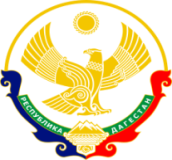 МУНИЦИПАЛЬНОЕ КАЗЕННОЕ ОБЩЕОБРАЗОВАТЕЛЬНОЕ УЧРЕЖДЕНИЕ«БОЛЬШЕЗАДОЕВСКАЯ СРЕДНЯЯ ОБЩЕОБРАЗОВАТЕЛЬНАЯ ШКОЛА»КИЗЛЯРСКОГО  РАЙОНА РЕСПУБЛИКИ ДАГЕСТАН368817, РД, Кизлярский район                                     ______________             zadoevka@mail.ru                                                                                с.Большезадоевское, ул. Урицкого 13 «б» ВЫПИСКА ИЗ ПРИКАЗАот 24.04. 2023 года                                                                                       № 01-14/30«Об окончании отопительного сезона и прекращении трудового договора» В связи с  окончанием отопительного сезона с 15.04.2023 года, уволить сезонного работника Рамазанова Р.О. с должности кочегара с 24.04.2023 г. и произвести окончательный расчет за 14 календарных дней за отработанный период с  19.10.2022 по 24.04.2023 года.Директор   школы _____________________   / Абдулгамидов М.М./С приказом ознакомлен:1________________________________________